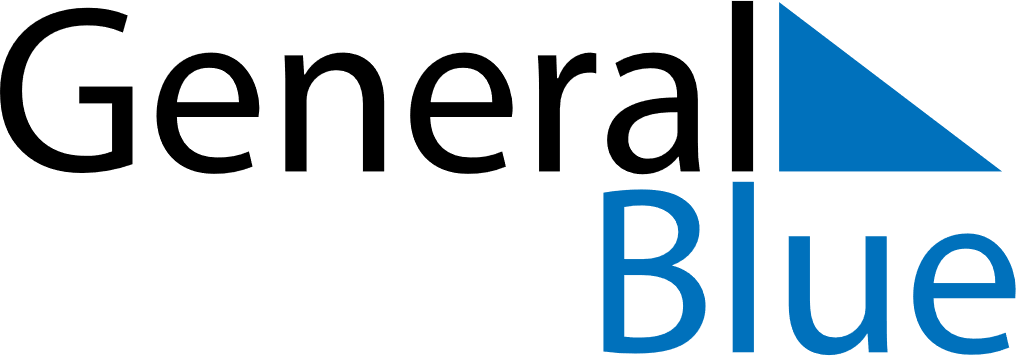 June 2020June 2020June 2020IrelandIrelandSundayMondayTuesdayWednesdayThursdayFridaySaturday123456First Monday in June789101112131415161718192021222324252627282930